МУНИЦИПАЛЬНОЕ БЮДЖЕТНОЕ УЧРЕЖДЕНИЕ ДОПОЛНИТЕЛЬНОГО ОБРАЗОВАНИЯ  «КОЛЧЕДАНСКАЯ ДЕТСКАЯ ШКОЛА ИСКУССТВ»ПРИКАЗ«О наборе обучающихся на платные программы»На основании приказа МК РФ от 12.03.2012 г.,  лицензии № 16395, приложения к лицензии 66Л01 № 0003183, на основе платной образовательной деятельности на 2019-2020 учебный год.ПРИКАЗЫВАЮ:Произвести набор обучающихся на программы, осуществляемые на основе платной образовательной деятельности, в том числе дополнительные общеобразовательные общеразвивающие программы в области искусств, в период с 15 апреля по 31 мая, 20 - 29 августа 2018 года.Сформировать приемную комиссию по набору детей на программы, осуществляемые на основе платной образовательной деятельности, в том числе дополнительные общеразвивающие программы в области искусств в составе:Председатель: Федорова С.А. - директорЧлены комиссии:Елфимова И.В - преподаватель отделения «Изобразительное искусство»,Корюкова С.И. - преподаватель отделения «Изобразительное искусство»,Сучкова Н.А. - преподаватель отделения «Изобразительное искусство».Произвести набор обучающихся в количестве:- дополнительная общеобразовательная общеразвивающая программа в области изобразительного искусства - 12 обучающихся в 1 класс;- программа обучения детей в группах раннего эстетического развития – 12 обучающихсяУстановить сроки приема заявлений на обучение по программам, осуществляемым на основе платной образовательной деятельности, в том числе дополнительным общеобразовательным общеразвивающим программам в области искусств на 2018-2019 учебный год:- с 15 апреля 2018 года по 22 мая 2018 года;- с 20 августа 2018 по 29 августа 2018 года.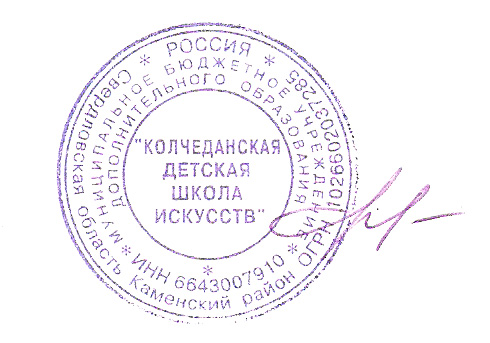 Руководитель организации                 директор__                       С.А.Федорова                                                                        (должность)            Номер документаДата составления1415.04.2018 г.